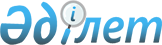 О предоставлении жителям Южно-Казахстанской области бесплатного проезда за пределы населенного пункта на лечение за счет бюджетных средств
					
			Утративший силу
			
			
		
					Решение Маслихата Южно-Казахстанской области от 28 февраля 2007 года N 30/350-III. Зарегистрировано Департаментом юстиции Южно-Казахстанской области 12 марта 2007 года за N 1952. Утратило силу решением Туркестанского областного маслихата от 28 апреля 2023 года № 2/27-VIII
      Сноска. Утратило силу решением Туркестанского областного маслихата от 28.04.2023 № 2/27-VIII (вводится в действие по истечении десяти календарных дней после дня его первого официального опубликования).
      В соответствии с Кодексом Республики Казахстан от 18 сентября 2009 года "О здоровье народа и системе здравоохранения", Южно-Казахстанский областной маслихат РЕШИЛ:
      Сноска. Преамбула в редакции решения областного маслихата Южно-Казахстанской области от 29.06.2011 № 41/409-IV (вводится в действие по истечении десяти календарных дней со дня первого официального опубликования).


      1. Предоставить жителям Южно-Казахстанской области бесплатный проезд за пределы населенного пункта по Республике Казахстан на лечение за счет бюджетных средств, в порядке, установленном законодательством Республики Казахстан.
      2. На основании решения комиссии управления здравоохранения Южно-Казахстанской области по высокоспециализированной медицинской помощи произвести в условиях получения дорогостоящих медицинских услуг на республиканском уровне и высокотехнологичных медицинских услуг.
      Сноска. Пункт 2 - в редакции решения Южно-Казахстанского областного маслихата от 23.10.2017 № 15/193-VI (вводится в действие по истечении десяти календарных дней после дня его первого официального опубликования).


      3. Оплату стоимости проезда осуществлять на основании следующих документов, которые должны быть представлены в управление здравоохранения Южно-Казахстанской области не позднее двухмесячного срока со дня приезда с места лечения:
      1) заявления, с указанием РНН, почтового адреса или реквизитов банка для перечисления денежных средств;
      2) копии удостоверения личности и (или) свидетельства о рождении;
      3) копии направления на лечение установленного образца;
      4) заключения врачебно-контрольной комиссии медицинской организации о необходимости сопровождения больного;
      5) копии выписки из истории болезни о получении лечения;
      6) проездных билетов, подтверждающих факт поездки, оформленных на имя больного и сопровождающего его лица, а в случае их утери, справки, подтверждающей стоимость проезда до места лечения и обратно.
      Сноска. Пункт 3 с изменениями, внесенными решением областного маслихата Южно-Казахстанской области от 29.06.2011 № 41/409-IV (вводится в действие по истечении десяти календарных дней со дня первого официального опубликования).


      4. Оплату стоимости проезда больного и лица его сопровождающего производить в оба конца за проезд на воздушном и железнодорожном транспорте в размере не более стоимости билета купейного вагона скорого поезда, а на междугородном автомобильном транспорте - в размере фактической стоимости.
      Сноска. Пункт 4 в новой редакции - решением областного маслихата от 31 мая 2007 г. N 33/368-III. 


      5. Оплата стоимости проезда на лечение осуществляется управлением здравоохранения Южно-Казахстанской области путем пересылки денежных средств почтовым переводом или зачисления их на банковские лицевые счета по вкладам или карт-счета больных и лиц, сопровождающих их, по выбору получателей.
      Сноска. Пункт 5 с изменениями, внесенными решением областного маслихата Южно-Казахстанской области от 29.06.2011 № 41/409-IV (вводится в действие по истечении десяти календарных дней со дня первого официального опубликования).


      6. Настоящее решение вводится в действие по истечении десяти календарных дней после дня его первого официального опубликования.
					© 2012. РГП на ПХВ «Институт законодательства и правовой информации Республики Казахстан» Министерства юстиции Республики Казахстан
				
      Председатель сессии

      областного маслихата

      Секретарь областного маслихата
